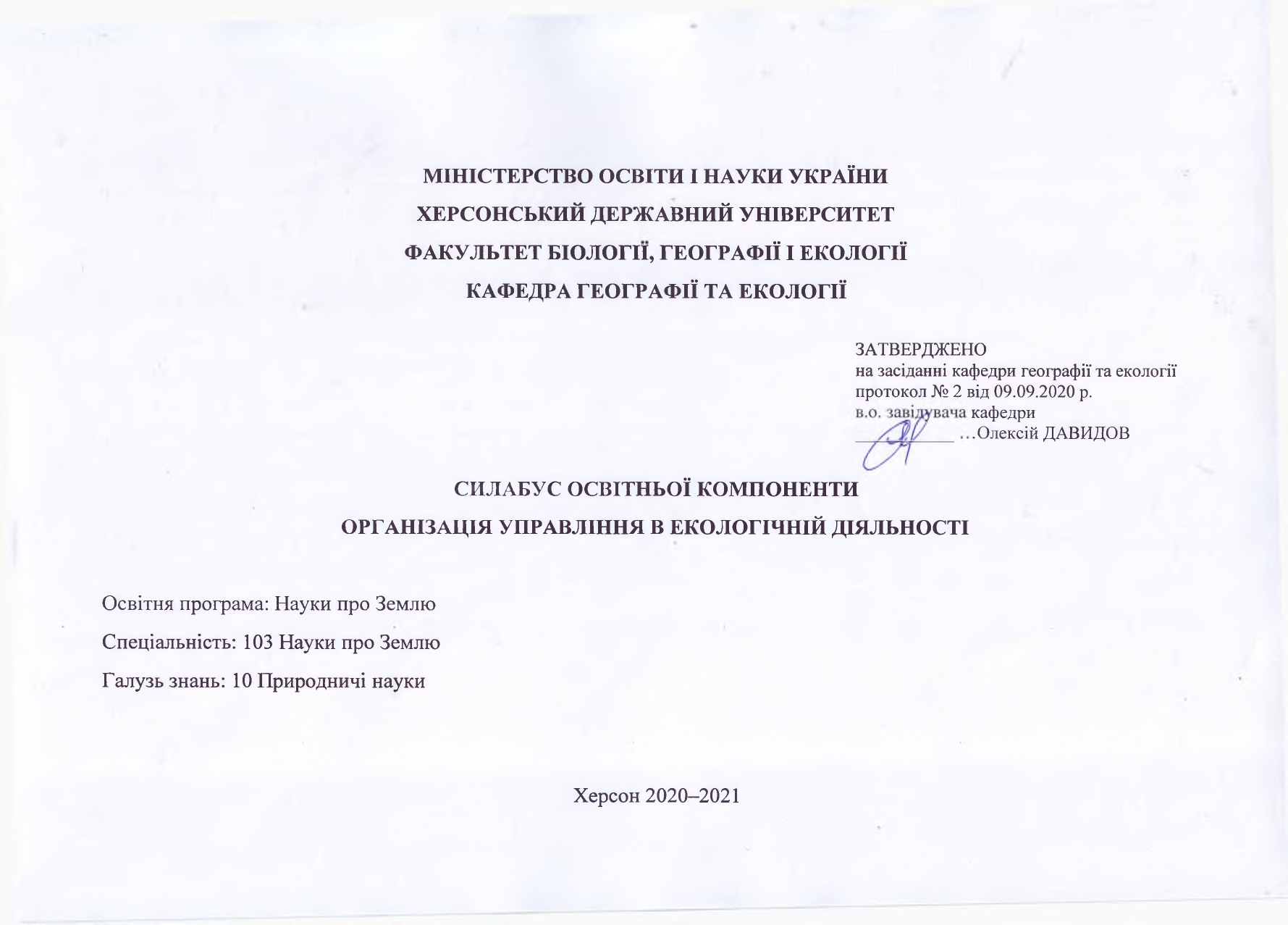 Анотація до курсуНавчальна дисципліна «Організація управління в екологічній діяльності» формує комплексне уявлення про державні установи екологічного спрямування, особливості їх функціонування, структуру, ієрархічність, а також про алгоритм управлінської діяльності. Глибоке оволодіння знаннями про процеси управління дозволить студентам впроваджувати в життя ідеї екологічного розвитку суспільства та відповідно допоможе їм стати висококваліфікованими спеціалістами в області екологічного управління.Мета та цілі курсу Мета курсу: ознайомити студентів із органами та установами державного управління, та особливостями їх функціонування, структурою та алгоритмом управлінської діяльності.Цілі курсу:Ознайомити з основами теорії управління та методичними особливостями впровадження даних основ у життя.Визначити методологічні особливості впровадження екологічного управління в сучасне суспільство.Оволодіти знаннями про основи управлінської діяльності; оволодіння вміннями впроваджувати екологічне управління в сучасне життя.Навчити застосування знань з екологічного управління в подальшому розвитку нашої країни; створення теоретичної бази завдяки якій можливе впровадження екологічного управління.Компетентності та програмні результати навчанняК04. Знання та розуміння предметної області та розуміння професійної діяльності.К11. Прагнення до збереження природного навколишнього середовища.К19. . Здатність проводити моніторинг природних процесів.ФК13. Здатність до участі в управлінні природоохоронними діями та/або екологічними проєктами.ПР07. Застосовувати моделі, методи і дані фізики, хімії, біології, екології, математики, інформаційних технологій тощо при вивченні природних процесів формування і розвитку геосфер.Обсяг курсу на поточний навчальний рікОзнаки курсуТехнічне й програмне забезпечення/обладнанняОфіційні сайти Верховної ради України, Міністерства захисту довкілля та природних ресурсів, Департаменту екології та природних ресурсів Херсонської обласної державної адміністрації, Державної екологічної інспекції у Херсонській області.Політика курсуДля успішного складання підсумкового контролю з дисципліни вимагається 100% відвідування очної або дистанційної форми занять. Пропуск понад 25% занять без поважної причини оцінюється як FX.Високо цінується академічна доброчесність. До всіх студентів освітньої програми відбувається абсолютно рівне ставлення. Навіть окремий випадок порушення академічної доброчесності є серйозним проступком, який може призвести до несправедливого перерозподілу оцінок, та, як наслідок, неправильного формування загального рейтингу студентів. Мінімальне покарання для студентів, яких спіймали на обмані чи плагіаті під час тесту, письмового опитування, підсумкового контролю тощо, буде нульовим для цього завдання з послідовним зниженням підсумкової оцінки дисципліни принаймні на одну літеру. Будь ласка, поставтесь до цього питання серйозно та відповідально.8. Схема курсу9. Система оцінювання та вимогиШкала оцінювання результатів навчання, отриманих здобувачем під час вивчення освітньої компоненти здійснюється на основі оцінювання поточної успішності. Загальна оцінка визначається як сума оцінок за виконання всіх обов’язкових видів навчальної діяльності (робіт) (8. Схема курсу). Максимальна кількість балів, яку може отримати здобувач за семестр – 100.10. Список рекомендованих джерел (наскрізна нумерація)Основні:1. ДСТУ 180 14001–97 Системи управління навколишнім середовищем. Склад та опис елементів і настанови щодо їх застосування. К: Держстандарт, 1998.2. Екологічне управління: Підручник / В.Я. Шевчук, Ю.М. Саталкін, Г.О. Білявський та ін. К.: Либідь, 2004. 432 с.3. Лозанський В.Р. Екологічне управління в розвинутих країнах світу в порівнянні з Україною. Харків, УкрНДІЕП, 2000. 68 с.4. Івашок Д.П., Шульга І.В. Управління природоохоронною діяльністю: Навчальний посібник. К.: Алерта, 2007. 368 с.5. Лук'янихін В.О. Екологічний менеджмент у системі управління збалансованим розвитком: мон. Суми: ВТД Ун-ская книга, 2002. 314 с.Додаткові:6. Правова база з питань екології та охорони природного середовища. Збірник нормативно-правових актів / Уклад. Камлик М.І. К.: Атіка, 2001. 632 с.7. Андрейцев В.І. Право екологічної безпеки: Навчальний та науково-практичний посібник. К.: Знання-Прес, 2002. 332 с.8. Баб'як О.С., Біленчук П.Д., Чирва Ю.О. Екологічне право України. К.: Атіка, 2000. 216 с.9. Стійкий екологічно безпечний розвиток і Україна: Навчальний посібник / За ред. М.І. Дробнохода. К.: МАУП, 2002. 104 с.10. Управління природоохоронною діяльністю: навч. пос. / Л.Л. Товажнянський, Ю.Г. Масікевич, В.Д. Солодкий та ін. Харків: НТУ "ХПГ, 2002. 304 с.11. Шмандій В.М., Солошич І.О. Управління природоохоронною діяльністю: Навчальний посібник. К.: Центр навчальної літератури, 2004. 296 с.Інтернет-ресурси:12. Офіційний сайт Верховної ради України (Законодавство України): https://zakon.rada.gov.ua/laws/show/1556-18#Text13. Офіційний сайт Міністерства захисту довкілля та природних ресурсів України https://menr.gov.ua14. Офіційний сайт Департаменту екології та природних ресурсів ХОДА: https://khoda.gov.ua/departament-ekologії-ta-prirodnih-resursіv15. Офіційний сайт Державної екологічної інспекції у Херсонській області: https:// ecoinspekcia.ks.ua Назва освітньої компонентиОрганізація управління в екологічній діляьностіВикладач (і)Шахман Ірина Олександрівна, кандидатка географічних наук, доцентка кафедри географії та екологіїПосилання на сайтhttp://www.kspu.edu/About/Faculty/Faculty_of_biolog_geograf_ecol/ChairEcologyGeography/Tasksforindependentwork.aspxhttp://www.kspu.edu/About/Faculty/Faculty_of_biolog_geograf_ecol/ChairEcologyGeography/disciplineslist.aspxКонтактний тел.+38 050 93 66 753E-mail викладача:shakhman.i.a@ukr.netГрафік консультаційВ робочі дні: телефоном з 15.00–16.00; Viber – 9.00–18.00, очно – за попередньою домовленістю телефономЛекціїПрактичні заняттяСамостійна роботаКількість годин222474Навчальний рікСеместрСпеціальністьКурс (рік навчання)Обов’язкова/вибіркова компонента2020–217, 8Науки про Землю4Обов’язкова №п/пТема, планКількість годин (аудиторних / самостійних)Форма навчального заняттяМаксимальна кількість балівМодуль 1. Методологічна основа управлінняМодуль 1. Методологічна основа управлінняМодуль 1. Методологічна основа управлінняМодуль 1. Методологічна основа управлінняМодуль 1. Методологічна основа управління1Основні поняття науки управління1. Поняття управління. Мета управління.2. Суб'єкти та об'єкти управлінського процесу. Предмет науки управління.3. Види управління.4. Основні елементи системи управління.2 / 4лекція32Управлінські рішення1. Суть теорії прийняття рішень.2. Типові рішення для функцій управління.3. Етапи раціонального прийняття управлінських рішень.2 / 4лекція33Організація управлінням персоналом1. Методологічні основи управління персоналом організації.2. Система управління кадрами.3. Кадрова політика і планування.2 / 4лекція34Поняття екологічного управління1. Екологічне управління. Мета екологічного управління.2. Об'єкти та суб'єкти природоохоронного управління.3. Історія розвитку природоохоронного управління в Україні та світі.2 / 4лекція35Встановлення мети підприємства та планування 2 / 4практичне86Мистецтво делегування повноважень2 / 3практичне87Семінар з тем: Основні поняття науки управління, Управлінські рішення, Організація управління персоналом2 / –семінарське148Закономірності, принципи, форми та функції управління екологічною діяльністю1. Основні закономірності і принципи екологічного управління та раціонального природокористування.2. Функції природоохоронного управління.2 / 4лекція39Методи управління екологічною діяльністю1. Адміністративно-командні методи впровадження екополітики.2. Ринково-орієнтовані методи впровадження природоохоронної політики.3. Досвід високорозвинених країн щодо застосування інструменту впровадження екологічної політики.2 / 4лекція310Система методів керівництва трудовим колективом2 / 4практичне811Основи психології малих груп і особистості. Виявлення індивідуальних особливостей у діяльності і спілкуванні2 / 4практичне812Жорсткий керівник2 / 3практичне8Модуль 2. Екологічне управління в Україні та світіМодуль 2. Екологічне управління в Україні та світіМодуль 2. Екологічне управління в Україні та світіМодуль 2. Екологічне управління в Україні та світіМодуль 2. Екологічне управління в Україні та світі13Державне природоохоронне управління в Україні1. Державний контроль і регулювання природокористування.2. Державна екологічна інспекція.2 / 4лекція314Контрольна робота з матеріалу 1 семестру2 / –практичне2515Підведення підсумків за 1 семестр. Зарахування заліку30 / 50практичне10016Громадське та корпоративне природоохоронне управління1. Громадське природоохоронне управління.2. Корпоративне природоохоронне управління.2 / 4лекція417Управління природними ресурсами та їх охорона1. Управління земельними ресурсами та їх охороною.2. Управління в галузі використання, відтворення та охорони рослинного і тваринного світу в Україні.3. Управління водними ресурсами в Україні, їх охорона.2 / 4лекція418Управління в галузі використання і охорони атмосферного повітря та надр1. Управління в галузі використання і охорони атмосферного повітря.2. Управління в галузі використання та охорони надр.2 / 4лекція419Законодавче регулювання природоохоронної діяльності в Україні та світі1. Екологічна безпека. Державне регулювання екологічною безпекою.2. Радіаційна безпека. Українські та міжнародні організації, які працюють в галузі забезпечення радіаційної безпеки.3. Міжнародні організації, які працюють в галузі охорони довкілля, раціонального використання природних ресурсів та екологічної безпеки.2 / 4лекція420Інституційно-правові засади розробки екологічних програм2 / 4практичне2021Формування вихідного переліку природоохоронних заходів на реалізацію завдань екологічної програми2 / 4практичне2022Контрольна робота з матеріалу 2 семестру2 / –практичне4023Підсумок за 2 семестр16 / 24практичне100